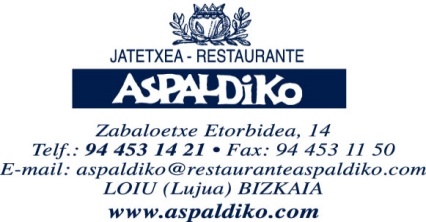 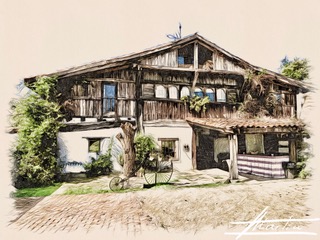 BASERRI DASTAKETA Tomate lehor eta albaka patezko tinbala burratarekin eta oliba beltzen olioarekin Itsaski-arroz saldatsua, abakando-hanka kurruskariekin Idi-buztanez eta foiez betetako gyozak beren gisatuko saltsaren gainean Erreboiloa berenjenako ozpin-olio gainean eta tomatea apar holandarrarekin Presa iberikoa tenperatura baxuan boilur-saltsarekin, batata-purearekin eta plantxan egindako gari-zainzuriekin Gazta, intxaurrak eta irasagarra hainbat testuratan, kanelazko izozkiarekin 62,00 € BEZ BARNE(Menu hau mahai osora zerbitzatuko da; edaria ez dago barne)BASERRI DASTAKETA (TRADIZIONALA)Kantauriko antxoak gatzatuak piper gorri erre eta oliba-olioarekinBakailao-tortilla piper berdez lagundutaBi zaporedun kroketak (txipiroia eta urdaiazpikoa)Txingarretan erretako txuletoia piper gorri erre eta patata frijituekin(2 pertsonako 900gr gutxi gorabehera)Goxua banilla-izozkiz lagunduta52,00 € BEZ BARNE(Menu hau mahai osora zerbitzatuko da; edaria ez dago barne)35 aniversario Urteurrena  1988-2023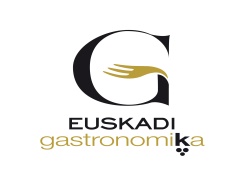 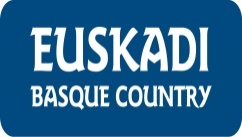 